Insert School Name HereAdd School LogoYear 10 CampMonth YearErn Halliday Recreation CampName: _________________________________Camp RulesPlease take the time to put together some rules for your camp so it will be a successful and memorable time for all.1.2.3.4.5.6.7.8.9.10.What do I need to bring to camp?Personal goals for campIn the space below please write your personal goals that you would like to achieve on camp.______________________________________________________________________________________________________________________________________________________________________________________________________________________________________________________________________________________________________________________Camp TimetableAbseilingDescribe your abseiling experience and feelings you had during the following stages:Walking up the tower______________________________________________________________________________________________________________________________________Being at the top of the tower______________________________________________________________________________________________________________________________________Being rigged up and going over the edge______________________________________________________________________________________________________________________________________When you reached the bottom______________________________________________________________________________________________________________________________________Explain how were able to “mentally prepare” prior to conducting an abseil. What thoughts, strategies or ideas did you have? _________________________________________________________________________________________________________________________________________________________________________________________________________Will this experience help you with challenges in the future? Why or why not?_________________________________________________________________________________________________________________________________________________________________________________________________________Advanced OrienteeringOutline your group’s process to find the Orienteering markers._______________________________________________________________________________________________________________________________________________________________________________________________________________________________________________________________________________________________________________________________________________Describe the difficulties or challenges you encountered whilst pacing and how did you overcome them?____________________________________________________________________________________________________________________________________________________________________________________________________________________________________________________________________________List 4 minimal impact practices when walking in the natural environment.________________________________________________________________________________________________________________________________________________________________________________________________________________________________________________________ArcheryYou have a friend who has never attempted Archery before. Write six (6) points that you would use to teach them how to shoot an arrow successfully.____________________________________________________________________________________________________________________________________________________________________________________________________________________________________________________________________________________________________________________________________________________________________________________Why is it important to know and understand these points? _________________________________________________________________________________________________________________________________________________________________________________________________________There were many safety points/rules involved in the Archery program. Why is this so?___________________________________________________________________________________________________________________________________________________________________________________________________________________________________________________________________________Big SwingWrite a short newspaper article (no more than 4 paragraphs) outlining how attempting the Big Swing is beneficial to challenging limitations and can improve a person’s confidence levels.CavingCaving involves being in “confined spaces”. What is the word used to define the fear of confined spaces and what does it feel like for a person who has the fear._________________________________________________________________________________________________________________________________________________________________________________________________________What did you have on others during Caving? Was your impact positive or negative?_________________________________________________________________________________________________________________________________________________________________________________________________________Describe two (2) experiences during the Caving experience that you could relate to a real-life situation._____________________________________________________________________________________________________________________________________________________________________________________________________________________________________________________________________________________________________________________________________________________________________________________________________________________________________________________________________________________Coastal Bike RideList five (5) pieces of safety/personal equipment needed when riding.______________________________________________________________________________________________________________________________________List and explain two (2) ways you communicate whilst riding.__________________________________________________________________________________________________________________________________________________________________________________________________________________________________________________________________Do you feel riding is a good form exercise? Why or why not and what are the benefits and negative consequences?_____________________________________________________________________________________________________________________________________________________________________________________________________________________________________________________________________________________________________________________________________________________________________________________________________________________________________________________________________________________Crate ClimbWhat would the lack of involvement by one or two people in the building and stabilising of the crate stack affect the climber?_________________________________________________________________________________________________________________________________________________________________________________________________________How did you ensure you ideas/suggestions were acknowledged by the group?______________________________________________________________________________________________________________________________________Why is listening to others important in Crate Climb?_________________________________________________________________________________________________________________________________________________________________________________________________________List two (2) problems and explain why you encountered them during the Crate Climb program.________________________________________________________________________________________________________________________________________________________________________________________________________________________________________________________________________________________________________________________________________________________________________________________________________Flying FoxOn a scale of 1-5 (1 = Not scared at all, 5 = Terrified); how did you feel when?When being spoken to (briefed) about the flying fox1			2			3			4			5When being attached to the flying fox line1			2			3			4			5Ascending the flying fox line1			2			3			4			5After the flying fox 1			2			3			4			5Write two (2) things you would say to support a friend before they were to attempt the flying fox.__________________________________________________________________________________________________________________________________________________________________________________________________________________________________________________________________List and explain two (2) behaviours that you could exhibit to positively impact the thoughts of your peers.__________________________________________________________________________________________________________________________________________________________________________________________________________________________________________________________________OrienteeringList four (4) important features on a map and explain why they are important.________________________________________________________________________________________________________________________________________________________________________________________________________________________________________________________Did you and your group/partner work well together? Why or why not?_________________________________________________________________________________________________________________________________________________________________________________________________________How did your group come to the decision of which markers to search for?____________________________________________________________________________________________________________________________________________________________________________________________________________________________________________________________________________Do you think you planned your time effectively when searching for markers? How could of you done better?______________________________________________________________________________________________________________________________________Rock ClimbingWhat was the difference between your first and second time climbing? ____________________________________________________________________________________________________________________________________________________________________________________________________________________________________________________________________________What is empathy?______________________________________________________________________________________________________________________________________Give an example of being empathetic to a climber?______________________________________________________________________________________________________________________________________What skills did you learn or practise during Rock Climbing that can be utilised in daily life?_________________________________________________________________________________________________________________________________________________________________________________________________________Search and RescueWhat was the most difficult part of this activity?_________________________________________________________________________________________________________________________________________________________________________________________________________Why is it so important to listen to others in this activity?_________________________________________________________________________________________________________________________________________________________________________________________________________Why do you think leadership is important in this activity?____________________________________________________________________________________________________________________________________________________________________________________________________________________________________________________________________________Did anyone in the group undertake the role of the leader in this activity? What key skills did they possess?_________________________________________________________________________________________________________________________________________________________________________________________________________Surf LifesavingDraw a picture of a rip and use your drawing to explain how you would get out of it.______________________________________________________________________________________________________________________________________In an emergency situation, who is the first person you would consider and why?______________________________________________________________________________________________________________________________________If someone looked like they were drowning...What signs would they show?______________________________________________________________________________________________________________________________________How would you respond?______________________________________________________________________________________________________________________________________List 3 reasons why swimming would be dangerous under the influence of alcohol and drugs?__________________________________________________________________________________________________________________________________________________________________________________________Surf Ski’sHow well did the group work together when rafting up and why?_________________________________________________________________________________________________________________________________________________________________________________________________________What was the hardest task/activity set by the instructor?_________________________________________________________________________________________________________________________________________________________________________________________________________What was the most difficult aspect of paddling?_________________________________________________________________________________________________________________________________________________________________________________________________________What was the best aspect of paddling?_________________________________________________________________________________________________________________________________________________________________________________________________________Would you go paddling again? Please explain why or why not?_________________________________________________________________________________________________________________________________________________________________________________________________________Team BuildingList four (4) skills that you learnt or practised during Team Building.________________________________________________________________________________________________________________________________________________________________________________________________________________________________________________________What was your group’s biggest issue? Were you able to overcome it during the course of the program? Why or why not?_________________________________________________________________________________________________________________________________________________________________________________________________________What was your group’s most successful activity and why?_________________________________________________________________________________________________________________________________________________________________________________________________________List two (2) different ways where you may be able to consider everyone else’s ideas in a Team Building challenge and still complete that task a timely manner?__________________________________________________________________________________________________________________________________________________________________________________________________________________________________________________________________Team ExtremeExplain one of the group’s challenges that were encountered in the Team Extreme program and explain what skills were used and how your group had overcome this challenge._______________________________________________________________________________________________________________________________________________________________________________________________________________________________________________________________________________________________________________________________________________List two (2) of your groups strengths and two (2) of your groups weaknesses during the Team Extreme challenge.Strength: ______________________________________________________Weakness: ____________________________________________________Strength: ______________________________________________________Weakness: ____________________________________________________Why is leadership so important in Team Extreme challenges?_________________________________________________________________________________________________________________________________________________________________________________________________________List three key skills a leader posses’ and on a scale of 1 to 5 (1= poor to 5 = excellent) how your rate yourself in these skills?__________________________________________________________________________________________________________________________________________________________________________________________Vertical AscentWhy is “goal-setting” important in Vertical Challenges? (You may like to use the space at the bottom of the page to draw a picture to explain your answer)_________________________________________________________________________________________________________________________________________________________________________________________________________Can goal-setting be used to overcome fear? Why or why not?______________________________________________________________________________________________________________________________________If one of your friends was climbing one of the vertical elements and had stopped one-third of the way up because they expressed that they could not climb any further – what would you say or do?_______________________________________________________________________________________________________________________________________________________________________________________________________________________________________________________________________________________________________________________________________________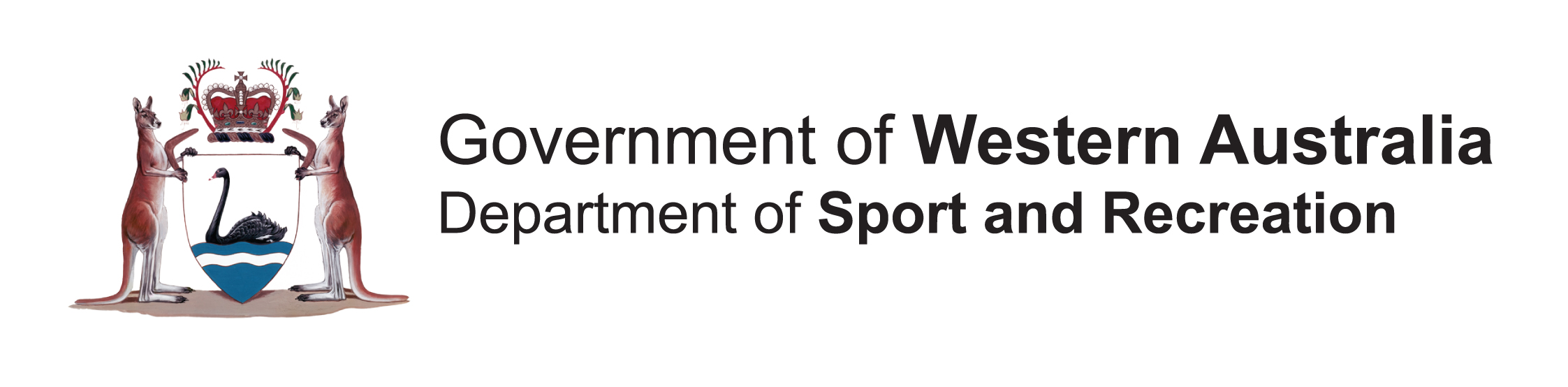 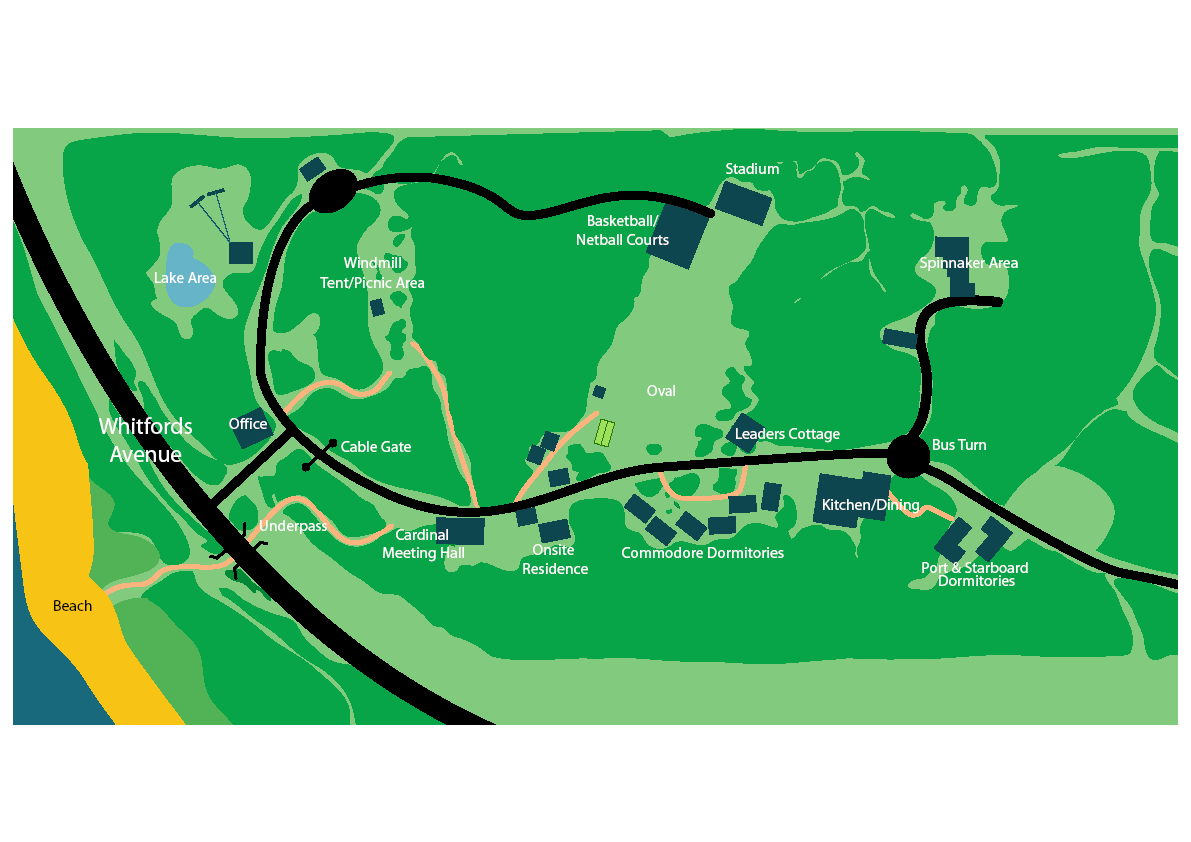 TimeDate:Date:Date:6.007.008.009.0010.0011.0012.0013.0014.0015.0016.0017.00 18.0019.0020.0021.0022.00